PLEASE POST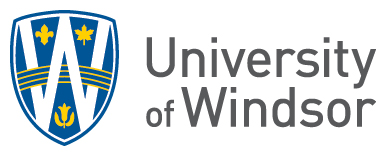 FACULTY OF SCIENCEDepartment of Physics, University of WindsorADVERTISEMENTSESSIONAL INSTRUCTORS – Winter 2024The Department of Physics intends to offer the following course during Winter 2024 which might not be staffed by full-time faculty members as part of their normal teaching load. In accordance with section 54-07 of the 2017-2021 WUFA Collective Agreement, the department invites applications from qualified individuals interested in teaching. This listing is subject to change due to sufficient enrolment and budgetary approval. Introduction to Astronomy II The solar system with emphasis on the results of recent space exploration. This is a descriptive course suitable for the non-scientist. (May be taken by B.Sc. students for credit, but does not count as a Physics course or other science option towards the fulfillment of the requirements for the B.Sc. degree.) (2 lecture hours a week.)	                           PHYS 1010 – 01  M/W 2:30 – 3:20PHYS 1010 – 91 (online)Applications should be submitted by Wednesday October 25th, 2023, by email to Dr. Steve Rehse, Head, Department of Physics at physics@uwindsor.ca.  Please include a letter of application including indications of previous successful teaching. Applicants who have not taught courses offered by the Department of Physics within the last three years are asked to submit a full C.V. and three current letters of reference. The University of Windsor is committed to employment equity and especially welcomes applications for this position from aboriginal peoples, persons with disabilities and members of visible minorities. Applications from women are particularly encouraged.For additional information, contact the Dept. of Physics at 519-253-3000 Ext. 2647. Alternatively, reach out to kimber1@uwindsor.cac.c.: 	Heads/Directors/Chairs, Science Departments	Dean, Faculty of Science	Faculty Association	V.P. - Academic